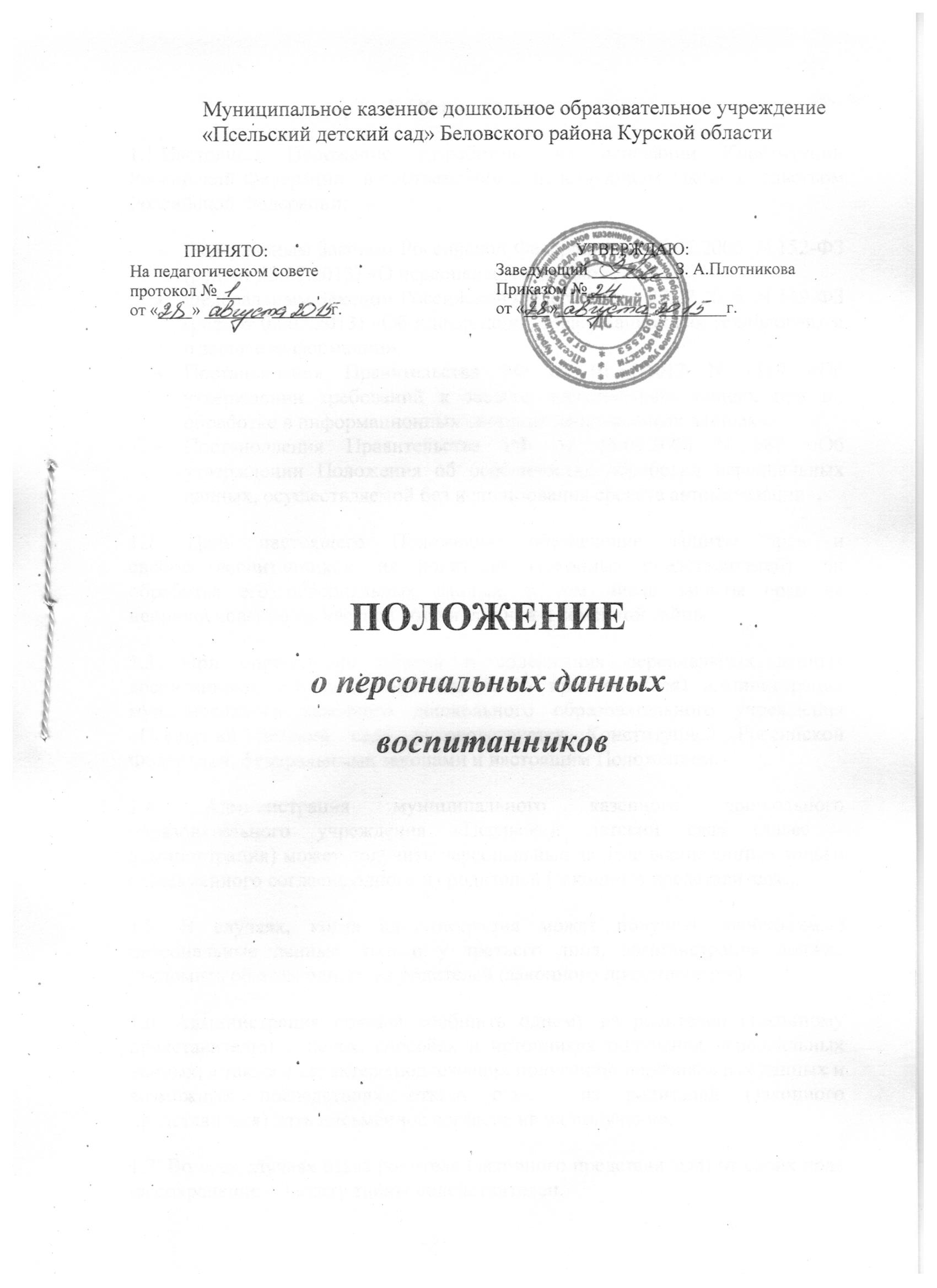 1. Общие положения1.1.Настоящее Положение разработано на основании Конституции Российской Федерации,  в соответствии с  действующим законодательством Российской Федерации:Федеральным Законом Российской Федерации от 27.07.2006  N 152-ФЗ (ред. от 23.07.2013) «О персональных данных»,Федеральным Законом Российской Федерации от 27.07.2006  N 149-ФЗ (ред. от 02.07.2013) «Об информации, информационных технологиях и о защите информации»,Постановления Правительства РФ от 01.11.2012 N 1119 «Об утверждении требований к защите персональных данных при их обработке в информационных системах персональных данных»,Постановления Правительства РФ от 15.09.2008 N 687 «Об утверждении Положения об особенностях обработки персональных данных, осуществляемой без использования средств автоматизации»,1.2. Цель настоящего Положения: обеспечение защиты прав и свобод  воспитанников, их родителей (законных представителей) при обработке его персональных данных, в том числе защиты прав на неприкосновенность частной жизни, личной и семейной тайны.1.3. При определении объема и содержания персональных данных воспитанника, его родителей (законного представителя) администрация муниципального казенного дошкольного образовательного учреждения «Псельский детский сад» руководствуется Конституцией Российской Федерации, федеральными законами и настоящим Положением.1.4. Администрация муниципального казенного дошкольного образовательного учреждения «Псельский детский сад» (далее - администрация) может получить персональные данные воспитанника только с письменного согласия одного из родителей (законного представителя.).1.5. В случаях, когда администрация может получить необходимые персональные данные  только у третьего лица, администрация должна уведомить об этом одного из родителей (законного представителя).1.6. Администрация обязана сообщить одному из родителей (законному представителю) о целях, способах и источниках получения персональных данных, а также о характере подлежащих получению персональных данных и возможных последствиях отказа одного из родителей (законного представителя) дать письменное согласие на их получение.1.7. Во всех случаях отказ родителя (законного представителя) от своих прав на сохранение и защиту тайны недействителен.1.8. Персональные данные воспитанника являются конфиденциальной информацией и не могут быть использованы администрацией и любым иным лицом в личных целях.1.9.  Срок действия данного положения не ограничен. Положение действует до принятия нового.2. Основные понятия и состав персональных данных воспитанников, их родителей (законных представителей).2.2.  Персональные данные воспитанника, его родителя (законного представителя) – сведения о фактах, событиях и обстоятельствах жизни воспитанника, его родителей (законного представителя), позволяющие идентифицировать его личность, необходимые администрации муниципального казенного дошкольного образовательного учреждения «Псельский детский сад» в связи с осуществлением образовательной деятельности.2.3.   В состав персональных данных воспитанника его родителя (законного представителя) входят:данные свидетельства о рождении воспитанника;фамилии, имена, отчества родителей (законных представителей);паспортные данные родителей (законных представителей);данные, подтверждающие законность представления прав  воспитанника;адрес регистрации и проживания, контактные телефоны воспитанника его родителей  (законных представителей);сведения о месте работы (учебы) родителей (законных представителей);информация, содержащаяся в личном деле;сведения о состоянии здоровья воспитанника;данные страхового медицинского полиса воспитанника;страховой номер индивидуального лицевого счета (СНИЛС) воспитанника;данные о банковских реквизитах родителя (законного представителя);документы о составе  семьи;сведения о месте проживания;документы, подтверждающие право на дополнительные гарантии и компенсации по определенным основаниям, предусмотренным законодательством РФ (родители – инвалиды, неполная семья, ребенок-сирота, и т.п.)иные сведения, необходимые для определения отношений и воспитания.2.4. При определении объема и содержания персональных данных воспитанника администрация руководствуется Конституцией РФ, действующим законодательством РФ и настоящим Положением.2.5.  При оформлении в муниципальное казенное дошкольное образовательное учреждение «Псельский детский сад» воспитанника, его родитель (законный представитель) предоставляет следующие документы:копия свидетельства о рождении;копия паспорта родителей (законных представителей);копии документов, подтверждающих законность представления прав  ребёнка:  постановлениеоб установлении опеки, доверенность на представление интересов ребёнка;  свидетельства обраке или разводе (при разных фамилиях ребёнка и родителя);адрес регистрации и проживания, контактные телефоны воспитанника его родителей  (законных представителей);сведения о месте работы (учебы) родителей (законных представителей);медицинская карта ребёнка;справка о состояния здоровья ребенка;заключение муниципальной психолого-медико-педагогической комиссии (при оформлении в  группу компенсирующей направленности для детей  с ограниченными возможностями здоровья (с тяжёлыми нарушениями речи);копия страхового медицинского полиса воспитанника;страховой номер индивидуального лицевого счета (СНИЛС) воспитанника.2.6. Для размещения на официальном сайте и в групповых родительских уголках фотографий воспитанников, их родителей (законных представителей) предоставляет или разрешает фотографировать своего ребёнка сотрудникам муниципального казенного дошкольного образовательного учреждения «Псельский детский сад».3. Хранение, обработка и передача данных воспитанника.3.1. Обработка персональных данных воспитанника осуществляется для обеспечения соблюдения законов и иных нормативных правовых актов в целях воспитания и обучения воспитанника, обеспечения его личной безопасности, контроля качества образования, пользование льготами, предусмотренными законодательством РФ и локальными актами администрации муниципального казенного дошкольного образовательного учреждения «Псельский детский сад».3.2. Право доступа к персональным данным воспитанника имеют:работники комитета образования (при наличии соответствующих полномочий, установленных приказом комитета образования города Курска);заведующий муниципального казенного дошкольного образовательного учреждения «Псельский детский сад»»;методист;воспитатели группы, которую посещает ребенок;медицинская сестра.Каждый из вышеперечисленных сотрудников даёт расписку о неразглашении персональных данных.Сами расписки должны храниться в одном деле с подлинником Положения. По мере смены должностных лиц эти обязательства должны обновляться.3.3. В целях обеспечения надлежащего выполнения трудовых обязанностей доступ к персональным данным работника может быть предоставлен на основании приказа заведующего муниципального казенного дошкольного образовательного учреждения «Псельский детский сад» иному работнику, должность которого не включена в список лиц, уполномоченных на получение и доступ к персональным данным.3.4. Заведующий муниципального казенного дошкольного образовательного учреждения «Псельский детский сад»» осуществляет прием воспитанника в образовательное учреждение.Заведующий может передавать персональные данные воспитанника третьим лицам, только если это необходимо в целях предупреждения угрозы жизни и здоровья воспитанника, а так же в случаях, установленных законодательством РФ.3.5. Методист:принимает или оформляет личное дело воспитанника и вносит в него все необходимые данные;предоставляет свободный доступ родителям (законным представителям) к персональным данным воспитанника на основании письменного заявления. К заявлению прилагаются:копия документа, удостоверяющего личность;копия документа, подтверждающего полномочия законного представителя.3.5.1. Не имеет права получать информацию о воспитаннике родитель (законный представитель),   лишенный или ограниченный в родительских правах на основании вступившего в законную силу постановления суда.3.6. При передаче персональных данных воспитанника заведующий муниципального казенного дошкольного образовательного учреждения «Псельский детский сад», методист образовательной организации обязаны:предупредить лиц, получающих данную информацию, о том, что эти данные могут быть использованы лишь в целях, для которых они сообщены;потребовать от этих лиц письменное подтверждение о соблюдении этого условия.3.8. Иные права, обязанности, действия работников, в трудовые обязанности которых входит обработка персональных данных воспитанников муниципального казенного дошкольного образовательного учреждения «Псельский детский сад», определяются трудовыми договорами и должностными инструкциями.3.9. Все сведения о передаче персональных данных воспитанников регистрируются в Журнале учета передачи персональных данных воспитанников муниципального казенного дошкольного образовательного учреждения «Псельский детский сад»в целях контроля правомерности использования данной информации.4. Обязанности работников, имеющих доступ к персональным данным воспитанников, по их хранению и защите.4.1. Работники, имеющие доступ к персональным данным воспитанников, обязаны:не сообщать персональные данные воспитанника третьей стороне без письменного согласия одного из родителей (законного представителя), кроме случаев, когда в соответствии с федеральными законами такого согласия не требуется;использовать персональные данные воспитанника, полученные только с письменного согласия одного из родителей (законного представителя);обеспечить защиту персональных данных воспитанника от их неправомерного использования или утраты, в порядке, установленном законодательством РФ;ознакомить родителей (родителя) или законных представителей с настоящим Положением и их правами и обязанностями в области защиты персональных данных, под роспись;соблюдать требование конфиденциальности персональных данных воспитанника;исключать или исправлять по письменному требованию одного из родителей (законного представителя) воспитанника его недостоверные или неполные персональные данные, а также данные, обработанные с нарушением требований законодательства;ограничивать персональные данные воспитанника при передаче уполномоченным работникам правоохранительных органов или работникам комитета образования только той информацией, которая необходима для выполнения указанными лицами и их функций;запрашивать информацию о состоянии здоровья воспитанника только у родителей (законных представителей);обеспечить одному из родителей (законному представителю) воспитанника свободный доступ к персональным данным воспитанника, включая право на получение копий любой записи, содержащей его персональные данные;предоставить по требованию одного из родителей (законного представителя) воспитанника полную информацию о его персональных данных и обработке этих данных;4.2. Лица, имеющие доступ к персональным данным воспитанников, не вправе:получать и обрабатывать персональные данные воспитанника о религиозных и иных убеждениях его семьи;предоставлять персональные данные воспитанника в коммерческих целях.4.3. При принятии решений, затрагивающих интересы воспитанника, администрации запрещается основываться на персональных данных, полученных исключительно в результате их автоматизированной обработки или электронного получателя.5. Права и обязанности родителей (законных представителей).5.1.  В целях обеспечения защиты персональных данных, хранящихся в муниципальном казенном дошкольном образовательном учреждении «Псельский детский сад», родители (законные представители) имеют право на бесплатное получение полной информации:о лицах, которые имеют доступ к персональным данным или которым может быть предоставлен такой доступ;перечне обрабатываемых персональных данных и источниках их получения;сроках обработки персональных данных, в т.ч. сроках их хранения;юридических последствиях обработки их персональных данных.5.2.     Родители (законные представители) имеют право:на бесплатное получение полной информации о своих персональных данных и обработке этих данных;свободный бесплатный доступ к своим персональным данным, в т.ч. на получение копии любой записи, содержащей персональные данные своего ребёнка, за исключением случаев, предусмотренных федеральным законом;требование об исключении или исправлении неверных персональных данных, а также данных, обработанных с нарушением требований ТК РФ или иного федерального закона.требование об извещении руководителем всех лиц, которым ранее были сообщены неверные или неполные персональные данные воспитанника или родителя (законного представителя), обо всех произведённых в них исключениях, исправлениях или дополнениях;обжалование в суд любых неправомерных действий или бездействия руководителя при обработке и защите его или своего ребёнка персональных данных.5.3. Родители (законные представители) не должны отказываться от своих прав на сохранение и защиту тайны.5.4. Родитель (законный представитель) обязан сообщать администрации сведения, которые могут повлиять на принимаемые администрацией решения в отношении воспитанника.6. Хранение персональных данных воспитанника.6.1. Хранение персональных данных воспитанников должно осуществляться на бумажных носителях и на электронных носителях с ограниченным доступом.7. Ответственность администрации и ее сотрудников.7.1.  Защита прав воспитанника и родителя (законного представителя), установленных законодательством Российской Федерации и настоящим Положением, осуществляется судом в целях пресечения неправомерного использования персональных данных воспитанника и родителя (законного представителя), восстановления нарушенных прав и возмещения причиненного ущерба, в том числе морального вреда.7.2.  Лица, виновные в нарушении норм, регулирующих получение, обработку и защиту персональных данных воспитанника и родителя (законного представителя), привлекаются к дисциплинарной и материальной ответственности, а также привлекаются к гражданско-правовой, административной и уголовной ответственности в порядке, установленном федеральными законами.7.3.  Руководитель муниципального казенного дошкольного образовательного учреждения «Псельский детский сад»за нарушение норм, регулирующих получение, обработку и защиту  персональных данных воспитанника и родителя (законного представителя), несет административную ответственность, а также возмещает ущерб, причиненный неправомерным использованием информации, содержащей персональные данные воспитанника и родителя (законного представителя).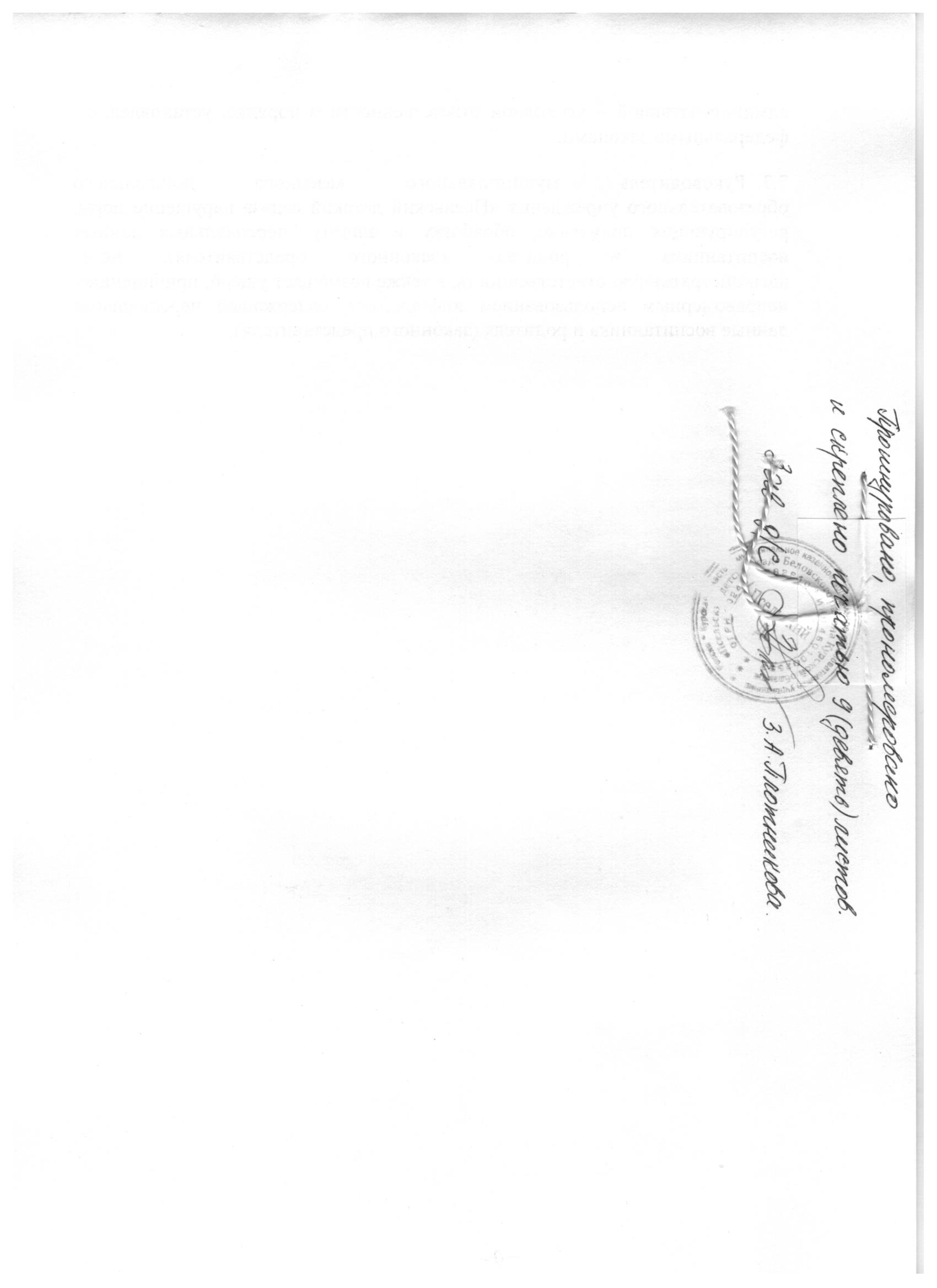 